Засејане површине у јесењој сетви, 2017.– Претходни резултати –У Републици Србији у 2017. години у јесењој сетви засејано је 813.647 хектара површине, што у односу на коначне резултате јесење сетве у 2016. години представља повећање од 19,7%. Посматрано по културама, засејано је више: пшенице (за 17,3%), јечма (за 30,0%), ражи (за 38,4%) и овса (за 32,2%). У поређењу са десетогодишњим просеком јесење сетве (2007‒2016), површине под пшеницом повећане су за 15,2%.Територијална подела извршена је у складу са Уредбом о номенклатури статистичких територијалних јединица („Службени гласник РС“, бр. 109/09 и 46/10).Републички завод за статистику од 1999. године не располаже појединим подацима за АП Косово и Метохија, тако да они нису садржани у обухвату података за Републику Србију (укупно).1. Засејане површине у јесењој сетви Методолошка објашњењаПодаци у овом саопштењу добијени су на основу Анкете о пољопривредној производњи, коју је спровео Републички завод за статистику током децембра 2017. године. Анкетом су обухваћена привредна друштва и земљорадничке задруге који обављају пољопривредну производњу, као и породична пољопривредна газдинства и газдинства предузетника анкетирана на бази узорка. Засејаним површинама сматрају се површине које су обрађене и засејане неким усевом.Заинтересовани корисници могу се детаљније упознати са Методологијом статистике биљне производње на веб-сајту Републичког завода за статистику: www.stat.gov.rs.Контакт: slobodan.grujic@stat.gov.rs, тел.: 011 2412-922, локал 240Издаје и штампа: Републички завод за статистику, 11 050 Београд, Милана Ракића 5 
Tелефон: 011 2412-922 (централа) • Tелефакс: 011 2411-260 • www.stat.gov.rs
Одговара: др Миладин Ковачевић, директор 
Tираж: 20 ● Периодика излажења: годишња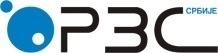 Република СрбијаРепублички завод за статистикуISSN 0353-9555САОПШТЕЊЕСАОПШТЕЊЕПО11број 019 - год. LXVIII, 01.02.2018.број 019 - год. LXVIII, 01.02.2018.ПољопривредаПољопривредаСРБ019 ПО11 010218Република СрбијаРепублика СрбијаРепублика СрбијаРепублика СрбијаРепублика СрбијаРепублика СрбијаРепублика СрбијаРепублика СрбијаукупноСрбија – северСрбија – северСрбија – северСрбија – југСрбија – југСрбија – југСрбија – југукупносвегаБеоградски регионРегион ВојводинесвегаРегион Шумадије и Западне СрбијеРегион Јужне и Источне СрбијеРегион Косово и МетохијаЈесења сетваЈесења сетваЈесења сетваЈесења сетваЈесења сетваЈесења сетваЈесења сетваЈесења сетваЈесења сетваЗасејана површина, ha81364744031145288395023373336180847192489…Индекс, 2016 = 100119,7120,3131,3119,2119,0122,0116,3…ПшеницаПшеницаПшеницаПшеницаПшеницаПшеницаПшеницаПшеницаПшеницаЗасејана површина, ha63296835937430789328585273594125328148266…Индекс, 2016 = 100117,3118,8130,3117,8115,3118,9112,4…ЈечамЈечамЈечамЈечамЈечамЈечамЈечамЈечамЈечамЗасејана површина, ha10053248912639642516516202879122829…Индекс, 2016 = 100130,0128,3130,9127,9131,6126,6138,5…ОвасОвасОвасОвасОвасОвасОвасОвасОвасЗасејана површина, ha176263468142120471415886185540…Индекс, 2016 = 100132,2152,0147,7155,2128,1131,2123,6…РажРажРажРажРажРажРажРажРажЗасејана површина, ha533623154641851302113721649…Индекс, 2016 = 100138,4130,6155,2125,7145,0145,8144,4…Остале засејане површинеОстале засејане површинеОстале засејане површинеОстале засејане површинеОстале засејане површинеОстале засејане површинеОстале засејане површинеОстале засејане површинеОстале засејане површинеЗасејана површина, ha5718526242621820024309431673814205…Индекс, 2016 = 100125,9123,1131,7120,7128,4132,7123,6…